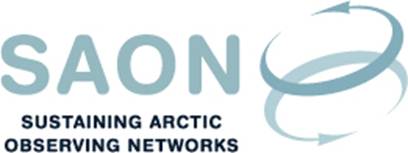 SAON Board meeting 26th May 20199-17 UTC/GMT+3Arkhangelsk, Russia Draft agendaIntroductions and adoption of agenda (15 min) [Thorsteinn Gunnarsson]Russian Arctic Observing Network and Access to Data (30 min) [Igor Ashik]SAON Strategy and Implementation (120 min)The document “A roadmap from coordination to implementation – Actions in support of sustained coordinated observations of Arctic change”
[Last year SAON members endorsed its Strategic Plan, while recognizing the need for capacity development in order to implement its objectives. Following input from AOS (Polar 2018), ASM2 and various side meeting, researchers within the US have worked closely with SAON's Committee's to develop this proposal. Please review and come prepared with comments to strengthen this proposal to best support the SAON Strategy. Sandy Starkweather]Road Map Task Force [Sandy Starkweather]SAON sustainability 
[Discussion about long term sustainability and the funding landscape. Sandy Starkweather and Hajo Eicken]Synthesis of national G1 objective 1.1 and 1.3 statements [Jan Rene Larsen]Committees (60 min)ADC  [Peter Pulsifer]CON [A co-chair should be appointed. Lisa Loseto] Arctic Science MinisterialFollow-up to 2nd Arctic Science Ministerial. Upcoming call: LC-CLA-20-2020: Supporting the implementation of GEOSS in the Arctic in collaboration with Copernicus (60 min). 
[Jan Rene Larsen]Preparations for 3rd Arctic Science Ministerial (60 min).
[The Ministerial will be held in Tokyo, Japan in 2020. Iceland and Japan will be the hosts. What can SAON do in order to prepare for the Ministerial? How can input from the AOS 2020 be fed into the process? Thorsteinn Gunnarsson]Arctic Observing Summit (30 min) [Peter Schlosser]
[Themes and sub-themes]ArcticGEOSS (30 min) [Mikko Strahlendorff and Jan Rene Larsen]SAON Secretariat financing (15 min) [Jan Rene Larsen] SAON and WMO. Relationship with WMO/EC-PHORS (15 min)
[EC-PHORS-9. Excerpt from draft final report. Thorsteinn Gunnarsson]Request to SAON from AMAP (15 min)Litter and microplastics Radioactivity database 
[Jan Rene Larsen]Any other business (30 min)Next telephone conference: 12th June 16 CET / 10 AM EST